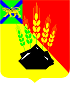      ДУМАМИХАЙЛОВСКОГО  МУНИЦИПАЛЬНОГО                                    РАЙОНА      РЕШЕНИЕ       с. Михайловка24.12.2012г.                                                                                                                  № 366                                            Об утверждении перечня должностеймуниципальной службы аппарата ДумыМихайловского муниципального района, на которые распространяются положениястатьи 12 Федерального закона от 25.12.2008 г. №273-ФЗ «О противодействии коррупции»В соответствии с Федеральным законом от 25.12.2008 N 273-ФЗ "О противодействии коррупции", Указом Президента Российской Федерации от 21.07.2010 N 925 "О мерах по реализации отдельных положений Федерального закона "О противодействии коррупции", Дума Михайловского муниципального районаР Е Ш И Л А:1. Утвердить прилагаемый Перечень должностей муниципальной службы, замещавшихся гражданами в аппарате Думы Михайловского муниципального района, в течение двух лет со дня увольнения с которых гражданин:имеет право замещать должности в организации и (или) выполнять в данной организации работы (оказывать данной организации услуги) в течение месяца стоимостью более ста тысяч рублей на условиях гражданско-правового договора (гражданско-правовых договоров), если отдельные функции муниципального (административного)  управления данной организацией  входили в должностные обязанности муниципального служащего, с согласия комиссии по соблюдению требований к служебному поведению муниципальных служащих и урегулирования конфликта интересов, образованной в Думе Михайловского муниципального района, которое дается в порядке, установленном муниципальным правовым актом Думы Михайловского муниципального района;обязан при заключении трудовых договоров и (или) гражданско-правовых договоров в случае, предусмотренном абзацем вторым настоящего пункта, сообщать работодателю сведения о последнем месте муниципальной службы.2. Настоящее решение подлежит  обнародованию.3. Настоящее решение направить главе района для подписания.Председатель Думы Михайловскогомуниципального района        	В.В. ОстапецПЕРЕЧЕНЬДОЛЖНОСТЕЙ МУНИЦИПАЛЬНОЙ СЛУЖБЫ АППАРАТАДУМЫ МИХАЙЛОВСКОГО РАЙОНА, НА КОТОРЫЕ
РАСПРОСТРАНЯЮТСЯ ПОЛОЖЕНИЯ СТАТЬИ  12 ФЕДЕРАЛЬНОГО ЗАКОНА  ОТ 25.12.2008 N 273-ФЗ  "О ПРОТИВОДЕЙСТВИИ КОРРУПЦИИ"Должности, относящиеся к главной группе должностей аппарата Думы Михайловского муниципального района  в соответствии с Реестром должностей муниципальной службы в органах местного самоуправления Михайловского муниципального района, утвержденным решением Думы Михайловского муниципального района  от 26.04.2012 г. № 292.